                        Druga gimnazija Varaždin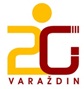 		Hallerova aleja 6a,  42000 VaraždinKLASA: 112-01/20-01/199URBROJ: 2186-145-01-20-5Varaždin, 11. studenoga 2020.Na temelju članka 10. Pravilnika o načinu i postupku zapošljavanja u Drugoj gimnaziji Varaždin, Povjerenstvo  za procjenu i vrednovanje kandidata za radno mjesto stručni/a suradnik/ca pripravnik/ca – psiholog, pedagog, stručnjak edukacijsko-rehabilitacijskog profila (edukator rehabilitator, socijalni pedagog), objavljuje POZIV ZA PROCJENU I VREDNOVANJE KANDIDATA koji ispunjavaju formalne uvjete natječaja za radno mjesto stručni/a suradnik/ca pripravnik/ca – psiholog, pedagog, stručnjak edukacijsko-rehabilitacijskog profila (edukator rehabilitator, socijalni pedagog) – 1 izvršitelj (m/ž), puno radno vrijeme, na određeno vrijeme u trajanju od 12 mjeseci kroz mjeru Hrvatskog zavoda za zapošljavanje „Stjecanje prvog radnog iskustva/pripravništva“ po natječaju koji je bio objavljen na mrežnoj stranici i oglasnoj ploči Hrvatskog zavoda za zapošljavanje i Druge gimnazije Varaždin od 27. listopada 2020. do 4. studenoga 2020. godine.Povjerenstvo poziva dolje navedene kandidate na razgovor (intervju) na kojem će se vrednovati stručna znanja, sposobnosti i vještine (snalaženje u problemskim situacijama). Nakon provedenog postupka procjene i vrednovanja kandidata Povjerenstvo utvrđuje rang listu kandidata prema ukupnom broju ostvarenih bodova. Kandidati mogu ostvariti od 0 do 10 bodova.Datum i mjesto: 24. studenoga 2020. godine u  Drugoj gimnaziji Varaždin, Hallerova aleja 6a, Varaždin, u uredu ravnateljice s početkom u 8.00 sati.Kandidat koji ne pristupi postupku vrednovanja ne smatra se kandidatom u postupku.Povjerenstvo za procjenu i vrednovanje kandidataRed.br.Ime i prezime kandidataVrijeme1.Mateja Sabljak 8.002.Dario Zagorec 8.153.Marica Marasović8.304.Paula Ilijaš 8.455.Ivica Jeđud9.006.Ela Okreša Đurić 9.15